Publicado en Madrid el 16/11/2021 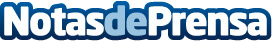 Los expertos en analítica se posicionan como imprescindibles en todas las empresasIndependientemente de su tamaño, tanto grandes empresas como pymes que quieran tener éxito deben contar con profesionales capaces de tomar decisiones en base a resultados reales, según The ValleyDatos de contacto:RedaccionNota de prensa publicada en: https://www.notasdeprensa.es/los-expertos-en-analitica-se-posicionan-como Categorias: Marketing E-Commerce Recursos humanos Digital http://www.notasdeprensa.es